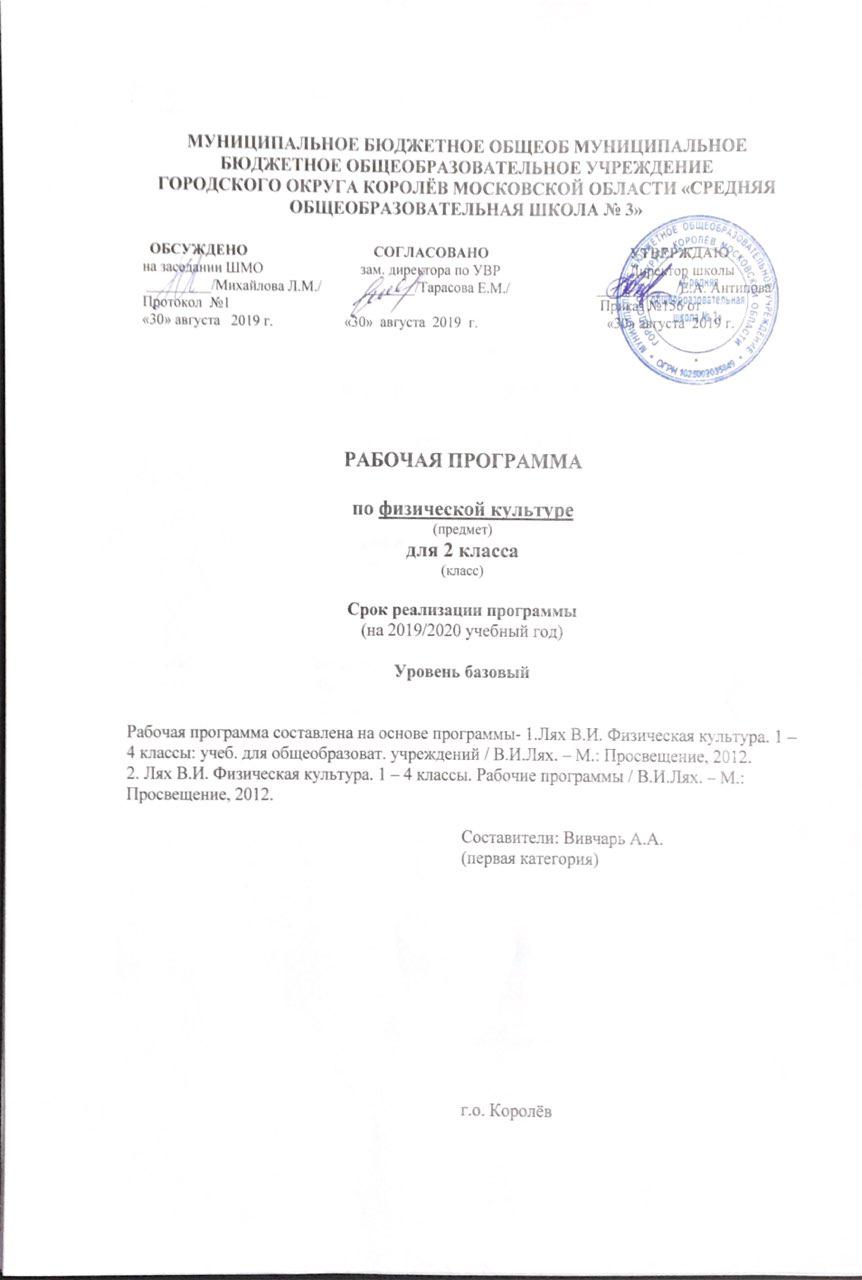 ПОЯСНИТЕЛЬНАЯ ЗАПИСКА      Рабочая программа по физической культуре для обучающихся 2 классов составлена  в соответствии с нормативными документами:1. Федеральный закон от 29 декабря 2012 г. №273-ФЗ «Об образовании в Российской Федерации».2. ФГОС начального общего образования (утверждён приказом Министерства образования  и науки РФ от 06.10.2009 года №373 (зарегистрирован Минюстом России 22.01.2009 года №15785).3. Примерной основной образовательной программы начального общего образования, одобренной Федеральным учебно-методическим объединением по общему образованию (протокол заседания от 8 апреля 2015 г. №1/15).       Настоящая рабочая программа соответствует «Комплексной программе физического воспитания 1 – 11 классы» авторов д.п.н. В.И. Ляха и к.п.н. А.А. Зданевич, которая рассчитана  на 102 часа в год (3 часа в неделю) и составленная на основе федерального компонента государственного стандарта общего образования по физической культуре.Целью рабочей программы является содействие всестороннему развитию личности посредством формирования физической культуры личности школьника.Задачи:укрепление здоровья, улучшение осанки, профилактика плоскостопия;овладение школой движения;развитие двигательных (кондиционных и координационных) способностей;формирование элементарных знаний о личной гигиене, режиме дня, влиянии физических упражнений на состояние здоровья; воспитание дисциплинированности, доброжелательного отношения к товарищам, честности, отзывчивости, смелости во время выполнения физических упражнений; приобщение к самостоятельным занятиям физическими упражнения, подвижными играми, использование их в свободное время.Выбор этой программы обусловлен следующим:а) программа составлена с учетом возрастных и физиологических особенностей обучающихся и содержит основные компоненты государственного стандарта образования;б) основными методологическим принципами концепции программы являются принципы личностного и деятельного подходов, оптимизации и интенсификации учебно – воспитательного процесса;в) программа объединяет в себе три раздела основных форм физической культуры, составляющих целостную систему физического воспитания;г) программа предполагает обучение жизненно важным двигательным навыкам и умениям и позволяет приобрести необходимые знания в области физической культуры и спорта;д) программа формирует у обучающихся потребности и мотивы к систематическим занятиям физическими упражнениями, воспитание моральных и волевых качеств, в необходимости приобретения опыта общения;е) программа формирует адекватную оценку собственных физических возможностей, воспитывает инициативность и содействует развитию психических процессов.   Календарно – тематическое планирование уроков разработано в соответствии с учебным планом, реализующим программу базового обучения.                    СОДЕРЖАНИЕ ПРОГРАММНОГО МАТЕРИАЛА.                 Основы знаний по физической культуре осваиваются в ходе освоения конкретных технических навыков и умений, а также развития двигательных качеств. Этот раздел включает в себя: технику безопасности на уроках физической культуры; естественные основы (здоровье и развитие человека; строение тела человека и его положение в пространстве; работа органов дыхания и сердечно-сосудистой системы; роль слуха и зрения при движениях и передвижениях человека);  социально-психологические основы (влияние физических упражнений, закаливающих процедур, личной гигиены и режима дня для укрепления здоровья; физические качества и их связь с физическим развитием; комплексы упражнений на коррекцию осанки и развитие мышц);  изучение приемов закаливания, способов самоконтроля и саморегуляции.                 Подвижные игры и элементы спортивных игр включают освоение базового варианта подвижной игры и основных элементов выбранной спортивной игры, развитие координационных и кондиционных способностей, умению ориентироваться в пространстве и во времени, обучение технико-тактическим действиям  игр. Воспитывает интерес к игровой деятельности и умение самостоятельно подбирать и проводить изученные игры.                  Гимнастика с элементами акробатики содержит освоение  упражнений в построениях и перестроениях, общеразвивающие упражнения  без предмета и с предметами для развития двигательных способностей; освоение акробатических упражнений, опорные прыжки, освоение висов, упоров и развитие силовых и координационных способностей, выполнение упражнений в равновесии.                   Легкая атлетика предполагает обучение бегу на короткие и средние дистанции, прыжкам в длину и метаниям. Правильное применение материала по легкой атлетике способствует воспитанию морально-волевых качеств и укреплению здоровья. Естественность и доступность легкоатлетических упражнений позволяет формировать у учащихся умения самостоятельно использовать их в конкретных условиях проживания. Легкоатлетические упражнения проводятся преимущественно в игровой и соревновательных формах.                 Лыжная подготовка позволяет освоить учащимся ступающий и скользящий шаг без палок и с палками, повороты, подъемы и спуски. Успешное освоение техники передвижений на лыжах способствует развитию выносливости и достижению наиболее высоких результатов. В уроки лыжной подготовки входит ознакомление с простейшими правилами обращения с лыжным инвентарем.ТРЕБОВАНИЯ К УРОВНЮ ПОДГОТОВЛЕННОСТИ ОБУЧАЮЩИХСЯ   ПО  ФИЗИЧЕСКОЙ  КУЛЬТУРЕ.Личностные результаты:       – формирование чувства гордости за свою Родину, формирование ценностей многонационального российского общества;       – формирование уважительного отношения к иному мнению, истории и культуре других народов;        – развитие мотивов учебной деятельности и формирование личностного смысла учения;        – развитие самостоятельности и личной ответственности за свои поступки на основе представлений о нравственных нормах, социальной справедливости и свободе;       – формирование эстетических потребностей, ценностей и чувств;       – развитие этических качеств, доброжелательности и эмоционально-нравственной отзывчивости, понимания и сопереживания чувствам других людей;        – развитие навыков сотрудничества со взрослыми и сверстниками, умения не создавать конфликтов и находить выходы из спорных ситуаций;       – формирование установки на безопасный, здоровый образ жизни;Метапредметные результаты:        – овладение способностью принимать и сохранять цели и задачи учебной деятельности, поиска средств ее осуществления;       – формирование умения планировать, контролировать и оценивать учебные действия в соответствии с поставленной задачей и условиями ее реализации; определять наиболее эффективные способы достижения результата;       – формирование умения понимать причины успеха/неуспеха учебной деятельности и способности конструктивно действовать даже в ситуациях неуспеха;       – определение общей цели и путей ее достижения; умение договариваться о распределении функций и ролей в совместной деятельности; осуществлять взаимный контроль в совместной деятельности, адекватно оценивать собственное поведение и поведение окружающих;       – готовность конструктивно разрешать конфликты посредством учета интересов сторон и сотрудничества;       – овладение базовыми предметными и межпредметными понятиями, отражающими существенные связи и отношения между объектами и процессами.Предметные результаты:        – формирование первоначальных представлений о значении физической культуры для укрепления здоровья человека (физического, социального и психологического), о ее позитивном влиянии на развитие человека (физическое, интеллектуальное, эмоциональное, социальное), о физической культуре и здоровье как факторах успешной  учебы и социализации;     – овладение умениями организовать здоровьесберегающую жизнедеятельность (режим дня, утренняя зарядка, оздоровительные мероприятия, подвижные игры и т.д.);        – формирование навыка систематического наблюдения за своим физическим состоянием, величиной физических нагрузок, данными мониторинга здоровья (длины и массы тела и др.), показателями основных физических качеств (силы, быстроты, выносливости, координации, гибкости)      – взаимодействие со сверстниками по правилам проведения подвижных игр и соревнований;        – выполнение простейших акробатических и гимнастических комбинаций на высоком качественном уровне, характеристика признаков техничного исполнения;        – выполнение технических действий из базовых видов спорта, применение их в игровой и соревновательной деятельности. По окончании начальной школы учащиеся должны уметь:      – планировать занятия физическими упражнениями в режиме дня, использовать средства физической культуры в проведении своего отдыха и досуга;       – излагать факты истории развития физической культуры, характеризовать ее роль и значение в жизни человека;        – использовать физическую культуры как средство укрепления здоровья, физического развития и физической подготовленности человека;     – измерять (познавать) индивидуальные показатели физического развития (длины и массы тела) и развития основных физических качеств;       – оказывать посильную помощь и моральную поддержку сверстникам при выполнении учебных заданий, проявлять доброжелательное и уважительное отношение при объяснении ошибок и способов их устранения;      – соблюдать требования техники безопасности к местам проведения занятий физической культурой;     – характеризовать физическую нагрузку по показателю частоты пульса;      – выполнять простейшие акробатические и гимнастические комбинации на высоком качественном уровне;       – выполнять технические действия из базовых видов спорта, применять их в игровой и соревновательной деятельности;      – выполнять жизненно важные двигательные навыки и умения различными способами, в различных условиях.Обучающиеся научатся:Основы знаний по физической культуре:-элементарным правилам техники безопасности при проведении уроков физической культуры;-простейшим правилам закаливания организма; -помогать другому учащемуся при выполнении гимнастических упражнений;  -элементарным правилам закаливания.- пользоваться простейшими способами самоконтроля.Подвижные игры:- правилам безопасного поведения при подвижных играх;- названия игр;- название оборудования, спортивного инвентаря;- играть в подвижные игры с бегом, метаниями;Подвижные игры на основе баскетбола:- владеть мячом: держание, передача, ловля, стоя на месте;- выполнять броски мяча в цель;- играть в мини-баскетбол.Гимнастика с элементами акробатики:-правилам безопасности во время занятий по гимнастике;-названиям снарядов, гимнастических элементов;-названиям гимнастического оборудования, инвентаря;-выполнять строевые упражнения;-принимать основные положения и осуществлять движения рук, ног, туловища с предметами и без предметов;-ходить, по гимнастической скамейке, бревну.Легкая атлетика:-правилам безопасного поведения на уроках физической культуры, при занятиях легкоатлетическими упражнениями;-признакам правильной ходьбы, бега, прыжков;-правилам личной гигиены, режим дня;-понятиям: короткая дистанция, бег на скорость;-правильно выполнять основы движения в ходьбе, беге, прыжках;-бегать с максимальной скоростью 30 м;-бегать в равномерном беге до 4 минут, с ускорением от 10 до 20 м, в чередовании с ходьбой до 150 м;-стартовать с произвольного старта;-выполнять прыжок в длину с места.Лыжная подготовка:-основным требованиям к одежде и обуви во время занятий;-технике безопасности при занятиях лыжами;-требованиям к температурному режиму;-переносить лыжи к месту занятий и надевать их;-выполнять скользящий шаг с палками;-выполнять повороты переступанием;-выполнять подъемы и спуски с небольших склонов-передвигаться на лыжах до 1,5 км.Тематический план учебного курсаКалендарно-тематическое планирование 3 часа в неделю, всего по программе 102 часаИспользуемый учебно-методический комплект:Предметная линия учебников «Комплексная программа физического воспитания учащихся 1–11 классов» (В. И. Лях, А. А. Зданевич. – М.: Просвещение, 2014)1Физическая культура: Учебник: 1-4 классы В. И. Лях Издательство: «Просвещение», 2015;      2. Анащенкова С.В., Бойкина М.В., Виноградская Л.А., Матвеев А.П.. Оценка достижения планируемых результатов в начальной школе. – М.: Просвещение, 2012.3. Казачкова С.П., Умнова М.С. Начальная школа. Требования стандартов второго поколения к урокам и внеурочной деятельности. – М.: Планета, 2012.4. Методика преподавания гимнастики в школе. – М., 2008.№п\пНаименование разделов и темКоличество часов1Базовая часть691.1Основы знаний о физической культурев процессе уроков1.2Легкоатлетические упражнения151.3Подвижные игры121.4Гимнастика с элементами акробатики181.5Подвижные игры31.6Лыжная подготовка211.7Навыки самостоятельных занятийв процессе уроков2Вариативная часть332.1 Подвижные игры на основе баскетбола162.2Легкоатлетические упражнения142.3Подвижные игры3Итого102№ урокаНаименова-ниераздела программыТемаурокаКол- во часовТипурокаЭлементы содержанияТребования к уровню подготовки обучающихсяД/ЗДатапроведенияДатапроведения№ урокаНаименова-ниераздела программыТемаурокаКол- во часовТипурокаЭлементы содержанияТребования к уровню подготовки обучающихсяД/Зпланфакт11 четвертьЛегкоатлетические упражнения15 часовВведение в предмет 1Вводный урокПравила безопасного поведения на уроках физической культуры. Строевые упражнения. П/и «У ребят порядок строгий»Знать:-правила безопасного поведения на уроках физической культуры, при занятиях легкоатлетическими упражнениями;-признаки правильной ходьбы, бега, прыжков;-правила личной гигиены, режим дня;-понятия: короткая дистанция, бег на скорость, бег на выносливость.Уметь:-правильно выполнять основы движения в ходьбе, беге, прыжках;-бегать с максимальной скоростью 30 м;-бегать в равномерном беге до 4 минут, с ускорением от 10 до 20 м, в чередовании с ходьбой до 150 м;-стартовать с произвольного старта;-выполнять прыжок в длину с места, разбега.-правильно выполнять основные движения в метании; метать различные предметы и мячи  на дальность с места из различных исходных положений.Понимать:-значение и роль легкоатлетических упражнений на развитие выносливости, скоростных качеств.Комплекс121 четвертьЛегкоатлетические упражнения15 часовХодьба и бег1комплексныйХодьба обычная, на носках, пятках, с различным положением рук. Бег 30 м с произвольного старта. П/ и «Кто быстрее встанет в круг»Знать:-правила безопасного поведения на уроках физической культуры, при занятиях легкоатлетическими упражнениями;-признаки правильной ходьбы, бега, прыжков;-правила личной гигиены, режим дня;-понятия: короткая дистанция, бег на скорость, бег на выносливость.Уметь:-правильно выполнять основы движения в ходьбе, беге, прыжках;-бегать с максимальной скоростью 30 м;-бегать в равномерном беге до 4 минут, с ускорением от 10 до 20 м, в чередовании с ходьбой до 150 м;-стартовать с произвольного старта;-выполнять прыжок в длину с места, разбега.-правильно выполнять основные движения в метании; метать различные предметы и мячи  на дальность с места из различных исходных положений.Понимать:-значение и роль легкоатлетических упражнений на развитие выносливости, скоростных качеств.Комплекс131 четвертьЛегкоатлетические упражнения15 часовХодьба и бег1комплексныйСочетание различных видов ходьбы. Бег 30 м с произвольного старта. Равномерный бег 3 минуты. П/и «Эстафета зверей»Знать:-правила безопасного поведения на уроках физической культуры, при занятиях легкоатлетическими упражнениями;-признаки правильной ходьбы, бега, прыжков;-правила личной гигиены, режим дня;-понятия: короткая дистанция, бег на скорость, бег на выносливость.Уметь:-правильно выполнять основы движения в ходьбе, беге, прыжках;-бегать с максимальной скоростью 30 м;-бегать в равномерном беге до 4 минут, с ускорением от 10 до 20 м, в чередовании с ходьбой до 150 м;-стартовать с произвольного старта;-выполнять прыжок в длину с места, разбега.-правильно выполнять основные движения в метании; метать различные предметы и мячи  на дальность с места из различных исходных положений.Понимать:-значение и роль легкоатлетических упражнений на развитие выносливости, скоростных качеств.Комплекс141 четвертьЛегкоатлетические упражнения15 часовПрыжки 1комплексныйПрыжки на месте, с продвижением, на одной и двух ногах. Имитация прыжков птиц, животных. П/и «Прыгающие воробышки». Равномерный бег 3 минуты.Знать:-правила безопасного поведения на уроках физической культуры, при занятиях легкоатлетическими упражнениями;-признаки правильной ходьбы, бега, прыжков;-правила личной гигиены, режим дня;-понятия: короткая дистанция, бег на скорость, бег на выносливость.Уметь:-правильно выполнять основы движения в ходьбе, беге, прыжках;-бегать с максимальной скоростью 30 м;-бегать в равномерном беге до 4 минут, с ускорением от 10 до 20 м, в чередовании с ходьбой до 150 м;-стартовать с произвольного старта;-выполнять прыжок в длину с места, разбега.-правильно выполнять основные движения в метании; метать различные предметы и мячи  на дальность с места из различных исходных положений.Понимать:-значение и роль легкоатлетических упражнений на развитие выносливости, скоростных качеств.Комплекс151 четвертьЛегкоатлетические упражнения15 часовПрыжок в длину с места1комплексныйТехника выполнения прыжка в длину с места. П/и «Прыжки по кочкам». Бег 30 м, бег с ускорением от 10 до 20 мЗнать:-правила безопасного поведения на уроках физической культуры, при занятиях легкоатлетическими упражнениями;-признаки правильной ходьбы, бега, прыжков;-правила личной гигиены, режим дня;-понятия: короткая дистанция, бег на скорость, бег на выносливость.Уметь:-правильно выполнять основы движения в ходьбе, беге, прыжках;-бегать с максимальной скоростью 30 м;-бегать в равномерном беге до 4 минут, с ускорением от 10 до 20 м, в чередовании с ходьбой до 150 м;-стартовать с произвольного старта;-выполнять прыжок в длину с места, разбега.-правильно выполнять основные движения в метании; метать различные предметы и мячи  на дальность с места из различных исходных положений.Понимать:-значение и роль легкоатлетических упражнений на развитие выносливости, скоростных качеств.Комплекс161 четвертьЛегкоатлетические упражнения15 часовПрыжок в длину с места. Бег.1закреплениеЗакрепление техники выполнения прыжка в длину с места. П/и «Лисы и куры». Бег 30 м, бег в чередовании с ходьбой до 150 мЗнать:-правила безопасного поведения на уроках физической культуры, при занятиях легкоатлетическими упражнениями;-признаки правильной ходьбы, бега, прыжков;-правила личной гигиены, режим дня;-понятия: короткая дистанция, бег на скорость, бег на выносливость.Уметь:-правильно выполнять основы движения в ходьбе, беге, прыжках;-бегать с максимальной скоростью 30 м;-бегать в равномерном беге до 4 минут, с ускорением от 10 до 20 м, в чередовании с ходьбой до 150 м;-стартовать с произвольного старта;-выполнять прыжок в длину с места, разбега.-правильно выполнять основные движения в метании; метать различные предметы и мячи  на дальность с места из различных исходных положений.Понимать:-значение и роль легкоатлетических упражнений на развитие выносливости, скоростных качеств.Комплекс171 четвертьЛегкоатлетические упражнения15 часовПрыжок в длину с места. Бег.1закреплениеЗакрепление техники выполнения прыжка в длину с места. Бег 30 м, бег с изменением направления. П/и «Два мороза»Знать:-правила безопасного поведения на уроках физической культуры, при занятиях легкоатлетическими упражнениями;-признаки правильной ходьбы, бега, прыжков;-правила личной гигиены, режим дня;-понятия: короткая дистанция, бег на скорость, бег на выносливость.Уметь:-правильно выполнять основы движения в ходьбе, беге, прыжках;-бегать с максимальной скоростью 30 м;-бегать в равномерном беге до 4 минут, с ускорением от 10 до 20 м, в чередовании с ходьбой до 150 м;-стартовать с произвольного старта;-выполнять прыжок в длину с места, разбега.-правильно выполнять основные движения в метании; метать различные предметы и мячи  на дальность с места из различных исходных положений.Понимать:-значение и роль легкоатлетических упражнений на развитие выносливости, скоростных качеств.Комплекс181 четвертьЛегкоатлетические упражнения15 часовПрыжок в длину с места. Бег.1совершенствованиеСовершенствование техники выполнения прыжков. Бег 30 м, челночный бег 3х10 м. П/и «Пятнашки»Знать:-правила безопасного поведения на уроках физической культуры, при занятиях легкоатлетическими упражнениями;-признаки правильной ходьбы, бега, прыжков;-правила личной гигиены, режим дня;-понятия: короткая дистанция, бег на скорость, бег на выносливость.Уметь:-правильно выполнять основы движения в ходьбе, беге, прыжках;-бегать с максимальной скоростью 30 м;-бегать в равномерном беге до 4 минут, с ускорением от 10 до 20 м, в чередовании с ходьбой до 150 м;-стартовать с произвольного старта;-выполнять прыжок в длину с места, разбега.-правильно выполнять основные движения в метании; метать различные предметы и мячи  на дальность с места из различных исходных положений.Понимать:-значение и роль легкоатлетических упражнений на развитие выносливости, скоростных качеств.Комплекс191 четвертьЛегкоатлетические упражнения15 часовПрыжок в длину с места. Бег.1комплексныйСовершенствование техники прыжка с места. Бег 30 м с произвольного старта. Контрольные нормативы: бег 30 мЗнать:-правила безопасного поведения на уроках физической культуры, при занятиях легкоатлетическими упражнениями;-признаки правильной ходьбы, бега, прыжков;-правила личной гигиены, режим дня;-понятия: короткая дистанция, бег на скорость, бег на выносливость.Уметь:-правильно выполнять основы движения в ходьбе, беге, прыжках;-бегать с максимальной скоростью 30 м;-бегать в равномерном беге до 4 минут, с ускорением от 10 до 20 м, в чередовании с ходьбой до 150 м;-стартовать с произвольного старта;-выполнять прыжок в длину с места, разбега.-правильно выполнять основные движения в метании; метать различные предметы и мячи  на дальность с места из различных исходных положений.Понимать:-значение и роль легкоатлетических упражнений на развитие выносливости, скоростных качеств.Комплекс1101 четвертьЛегкоатлетические упражнения15 часовПрыжок в длину с места. Кроссовая подготовка.1комплексныйРавномерный бег до 4 мин. П/и «К своим флажкам». Контрольные нормативы: прыжок в длину с местаЗнать:-правила безопасного поведения на уроках физической культуры, при занятиях легкоатлетическими упражнениями;-признаки правильной ходьбы, бега, прыжков;-правила личной гигиены, режим дня;-понятия: короткая дистанция, бег на скорость, бег на выносливость.Уметь:-правильно выполнять основы движения в ходьбе, беге, прыжках;-бегать с максимальной скоростью 30 м;-бегать в равномерном беге до 4 минут, с ускорением от 10 до 20 м, в чередовании с ходьбой до 150 м;-стартовать с произвольного старта;-выполнять прыжок в длину с места, разбега.-правильно выполнять основные движения в метании; метать различные предметы и мячи  на дальность с места из различных исходных положений.Понимать:-значение и роль легкоатлетических упражнений на развитие выносливости, скоростных качеств.Комплекс1111 четвертьЛегкоатлетические упражнения15 часовМетание малого мяча.1Изучение нового материалаСтроевые упражнения. ОРУ.  Метание малого мяча с места на дальность из положения стоя грудью в направлении метания. П/и «Метко в цель»Знать:-правила безопасного поведения на уроках физической культуры, при занятиях легкоатлетическими упражнениями;-признаки правильной ходьбы, бега, прыжков;-правила личной гигиены, режим дня;-понятия: короткая дистанция, бег на скорость, бег на выносливость.Уметь:-правильно выполнять основы движения в ходьбе, беге, прыжках;-бегать с максимальной скоростью 30 м;-бегать в равномерном беге до 4 минут, с ускорением от 10 до 20 м, в чередовании с ходьбой до 150 м;-стартовать с произвольного старта;-выполнять прыжок в длину с места, разбега.-правильно выполнять основные движения в метании; метать различные предметы и мячи  на дальность с места из различных исходных положений.Понимать:-значение и роль легкоатлетических упражнений на развитие выносливости, скоростных качеств.Комплекс1121 четвертьЛегкоатлетические упражнения15 часовМетание малого мяча1Изучение нового материалаСтроевые упражнения. ОРУ. Метание малого мяча с места на заданное расстояние в горизонтальную и вертикальную цель (2х2м) с расстояния 4 метра. П/и «Точный расчет»Знать:-правила безопасного поведения на уроках физической культуры, при занятиях легкоатлетическими упражнениями;-признаки правильной ходьбы, бега, прыжков;-правила личной гигиены, режим дня;-понятия: короткая дистанция, бег на скорость, бег на выносливость.Уметь:-правильно выполнять основы движения в ходьбе, беге, прыжках;-бегать с максимальной скоростью 30 м;-бегать в равномерном беге до 4 минут, с ускорением от 10 до 20 м, в чередовании с ходьбой до 150 м;-стартовать с произвольного старта;-выполнять прыжок в длину с места, разбега.-правильно выполнять основные движения в метании; метать различные предметы и мячи  на дальность с места из различных исходных положений.Понимать:-значение и роль легкоатлетических упражнений на развитие выносливости, скоростных качеств.Комплекс1131 четвертьЛегкоатлетические упражнения15 часовБег по пересеченной местности1Изучение новогоРавномерный бег 4 минуты. Чередование ходьбы, бега (50м, ходьба 100 м). Подвижная игра «Пятнашки». ОРУ. Развитие выносливости. Понятие скорость бега.Знать:-правила безопасного поведения на уроках физической культуры, при занятиях легкоатлетическими упражнениями;-признаки правильной ходьбы, бега, прыжков;-правила личной гигиены, режим дня;-понятия: короткая дистанция, бег на скорость, бег на выносливость.Уметь:-правильно выполнять основы движения в ходьбе, беге, прыжках;-бегать с максимальной скоростью 30 м;-бегать в равномерном беге до 4 минут, с ускорением от 10 до 20 м, в чередовании с ходьбой до 150 м;-стартовать с произвольного старта;-выполнять прыжок в длину с места, разбега.-правильно выполнять основные движения в метании; метать различные предметы и мячи  на дальность с места из различных исходных положений.Понимать:-значение и роль легкоатлетических упражнений на развитие выносливости, скоростных качеств.Комплекс1141 четвертьЛегкоатлетические упражнения15 часовБег по пересеченной местности1комплексныйРавномерный бег 4 минуты. Чередование ходьбы, бега (50м, ходьба 100 м). Подвижная игра «Пятнашки». ОРУ. Развитие выносливости. Понятие скорость бега.Знать:-правила безопасного поведения на уроках физической культуры, при занятиях легкоатлетическими упражнениями;-признаки правильной ходьбы, бега, прыжков;-правила личной гигиены, режим дня;-понятия: короткая дистанция, бег на скорость, бег на выносливость.Уметь:-правильно выполнять основы движения в ходьбе, беге, прыжках;-бегать с максимальной скоростью 30 м;-бегать в равномерном беге до 4 минут, с ускорением от 10 до 20 м, в чередовании с ходьбой до 150 м;-стартовать с произвольного старта;-выполнять прыжок в длину с места, разбега.-правильно выполнять основные движения в метании; метать различные предметы и мячи  на дальность с места из различных исходных положений.Понимать:-значение и роль легкоатлетических упражнений на развитие выносливости, скоростных качеств.Комплекс1151 четвертьЛегкоатлетические упражнения15 часовБег по пересеченной местности1комплексныйРавномерный бег 4 минуты. Чередование ходьбы, бега (50м, ходьба 100 м). Подвижная игра «Пятнашки». ОРУ. Развитие выносливости. Понятие скорость бега.Знать:-правила безопасного поведения на уроках физической культуры, при занятиях легкоатлетическими упражнениями;-признаки правильной ходьбы, бега, прыжков;-правила личной гигиены, режим дня;-понятия: короткая дистанция, бег на скорость, бег на выносливость.Уметь:-правильно выполнять основы движения в ходьбе, беге, прыжках;-бегать с максимальной скоростью 30 м;-бегать в равномерном беге до 4 минут, с ускорением от 10 до 20 м, в чередовании с ходьбой до 150 м;-стартовать с произвольного старта;-выполнять прыжок в длину с места, разбега.-правильно выполнять основные движения в метании; метать различные предметы и мячи  на дальность с места из различных исходных положений.Понимать:-значение и роль легкоатлетических упражнений на развитие выносливости, скоростных качеств.Комплекс116Подвижные игры12 часовПодвижные игры1Изучение нового материалаПравила безопасности на занятиях п/и. ОРУ. Игры: «К своим флажкам», «Два мороза». Эстафеты. Развитие скоростно-силовых способностейЗнать правила безопасности на занятиях подвижными играми.Уметь играть в подвижные игры с бегом, прыжками, метаниямиКомплекс117Подвижные игры12 часовПодвижные игры1совершенствованиеОРУ. Игры: «К своим флажкам», «Два мороза». Эстафеты. Развитие скоростно-силовых способностейЗнать правила безопасности на занятиях подвижными играми.Уметь играть в подвижные игры с бегом, прыжками, метаниямиКомплекс118Подвижные игры12 часовПодвижные игры1совершенствованиеОРУ. Игры: «К своим флажкам», «Два мороза». Эстафеты. Развитие скоростно-силовых способностейЗнать правила безопасности на занятиях подвижными играми.Уметь играть в подвижные игры с бегом, прыжками, метаниямиКомплекс119Подвижные игры12 часовПодвижные игры1комплексныйОРУ. Игры: «Пятнашки», «Два мороза». Эстафеты. Развитие скоростно-силовых способностейЗнать правила безопасности на занятиях подвижными играми.Уметь играть в подвижные игры с бегом, прыжками, метаниямиКомплекс120Подвижные игры12 часовПодвижные игры1совершенствованиеОРУ. Игры: «Пятнашки», «Два мороза». Эстафеты. Развитие скоростно-силовых способностейЗнать правила безопасности на занятиях подвижными играми.Уметь играть в подвижные игры с бегом, прыжками, метаниямиКомплекс121Подвижные игры12 часовПодвижные игры1совершенствованиеОРУ. Игры: «Пятнашки», «Два мороза». Эстафеты. Развитие скоростно-силовых способностейЗнать правила безопасности на занятиях подвижными играми.Уметь играть в подвижные игры с бегом, прыжками, метаниямиКомплекс122Подвижные игры12 часовПодвижные игры1комплексныйОРУ. Игры: «Прыгающие воробушки», «Зайцы в огороде». Эстафеты. Развитие скоростно-силовых способностейЗнать правила безопасности на занятиях подвижными играми.Уметь играть в подвижные игры с бегом, прыжками, метаниямиКомплекс123Подвижные игры12 часовПодвижные игры1совершенствованиеОРУ. Игры: «Прыгающие воробушки», «Зайцы в огороде». Эстафеты. Развитие скоростно-силовых способностейЗнать правила безопасности на занятиях подвижными играми.Уметь играть в подвижные игры с бегом, прыжками, метаниямиКомплекс124Подвижные игры12 часовПодвижные игры1совершенствованиеОРУ. Игры: «Прыгающие воробушки», «Зайцы в огороде». Эстафеты. Развитие скоростно-силовых способностейЗнать правила безопасности на занятиях подвижными играми.Уметь играть в подвижные игры с бегом, прыжками, метаниямиКомплекс125Подвижные игры12 часовПодвижные игры1комплексныйОРУ. Игры: «Лисы и куры», «Точный расчет». Эстафеты. Развитие скоростно-силовых способностейЗнать правила безопасности на занятиях подвижными играми.Уметь играть в подвижные игры с бегом, прыжками, метаниямиКомплекс126Подвижные игры12 часовПодвижные игры1совершенствованиеОРУ. Игры: «Лисы и куры», «Точный расчет». Эстафеты. Развитие скоростно-силовых способностейЗнать правила безопасности на занятиях подвижными играми.Уметь играть в подвижные игры с бегом, прыжками, метаниямиКомплекс127Подвижные игры12 часовПодвижные игры1совершенствованиеОРУ. Игры: «Лисы и куры», «Точный расчет». Эстафеты. Развитие скоростно-силовых способностейЗнать правила безопасности на занятиях подвижными играми.Уметь играть в подвижные игры с бегом, прыжками, метаниямиКомплекс1282 четвертьГимнастика с элементами акробатики18 часовСтроевые упражнения. Акробатические упражнения с мячами.1комплексныйПравила безопасности во время занятий по гимнастике. Основная стойка. Построение в колонну по одному, в шеренгу, в круг. ОРУ с большими и малыми  мячами. П/и «Бегуны и метатели»Знать:-правила безопасности во время занятий по гимнастике;-названия снарядов, гимнастических элементов;-названия гимнастического оборудования, инвентаря.Уметь:-выполнять строевые упражнения;-осуществлять движение рук, ног, туловища с предметами и без предметов под музыкальное сопровождение;-выполнять танцевальные шаги, движения;- лазать по гимнастической стенке, канату;-выполнять вис на гимнастической стенке, перекладине.Понимать:-значение гимнастических и танцевальных упражнений для развития гибкости, координации движений, чувства ритма, музыкальностиКомплекс2292 четвертьГимнастика с элементами акробатики18 часовСтроевые упражнения. Акробатические упражнения с мячами.1комплексныйПерестроения по звеньям, по заранее установленным местам. Повороты. Выполнение команд. Комплекс ОРУ с большими и малыми мячами. П/и «Охотники и утки»Знать:-правила безопасности во время занятий по гимнастике;-названия снарядов, гимнастических элементов;-названия гимнастического оборудования, инвентаря.Уметь:-выполнять строевые упражнения;-осуществлять движение рук, ног, туловища с предметами и без предметов под музыкальное сопровождение;-выполнять танцевальные шаги, движения;- лазать по гимнастической стенке, канату;-выполнять вис на гимнастической стенке, перекладине.Понимать:-значение гимнастических и танцевальных упражнений для развития гибкости, координации движений, чувства ритма, музыкальностиКомплекс230-312 четвертьГимнастика с элементами акробатики18 часовСтроевые упражнения. Акробатические упражнения с предметами2Изучение нового материалаПерестроение и передвижение в колонне по одному, по два. Комплекс ОРУ с гимнастической палкой, обручем, скакалкой. П/и «Зеркало», «Забегалы»Знать:-правила безопасности во время занятий по гимнастике;-названия снарядов, гимнастических элементов;-названия гимнастического оборудования, инвентаря.Уметь:-выполнять строевые упражнения;-осуществлять движение рук, ног, туловища с предметами и без предметов под музыкальное сопровождение;-выполнять танцевальные шаги, движения;- лазать по гимнастической стенке, канату;-выполнять вис на гимнастической стенке, перекладине.Понимать:-значение гимнастических и танцевальных упражнений для развития гибкости, координации движений, чувства ритма, музыкальностиКомплекс232-332 четвертьГимнастика с элементами акробатики18 часовАкробатические упражнения с предметами2Закрепление Кувырок вперед, кувырок в сторону, стойка на лопатках, согнув ноги. П/и «Исправь осанку», «Замри»Знать:-правила безопасности во время занятий по гимнастике;-названия снарядов, гимнастических элементов;-названия гимнастического оборудования, инвентаря.Уметь:-выполнять строевые упражнения;-осуществлять движение рук, ног, туловища с предметами и без предметов под музыкальное сопровождение;-выполнять танцевальные шаги, движения;- лазать по гимнастической стенке, канату;-выполнять вис на гимнастической стенке, перекладине.Понимать:-значение гимнастических и танцевальных упражнений для развития гибкости, координации движений, чувства ритма, музыкальностиКомплекс2342 четвертьГимнастика с элементами акробатики18 часовАкробатические упражнения на равновесие1Изучение нового материалаСтойка и ходьба на двух, одной ноге,  ходьба на носках по гимнастической скамейке, напольному бревну. П/и «Поезд»Знать:-правила безопасности во время занятий по гимнастике;-названия снарядов, гимнастических элементов;-названия гимнастического оборудования, инвентаря.Уметь:-выполнять строевые упражнения;-осуществлять движение рук, ног, туловища с предметами и без предметов под музыкальное сопровождение;-выполнять танцевальные шаги, движения;- лазать по гимнастической стенке, канату;-выполнять вис на гимнастической стенке, перекладине.Понимать:-значение гимнастических и танцевальных упражнений для развития гибкости, координации движений, чувства ритма, музыкальностиКомплекс2352 четвертьГимнастика с элементами акробатики18 часовАкробатические упражнения на равновесие1закреплениеПовороты кругом стоя и при ходьбе на носках на гимнастической скамейке, напольном бревне. П/и «Альпинисты»Знать:-правила безопасности во время занятий по гимнастике;-названия снарядов, гимнастических элементов;-названия гимнастического оборудования, инвентаря.Уметь:-выполнять строевые упражнения;-осуществлять движение рук, ног, туловища с предметами и без предметов под музыкальное сопровождение;-выполнять танцевальные шаги, движения;- лазать по гимнастической стенке, канату;-выполнять вис на гимнастической стенке, перекладине.Понимать:-значение гимнастических и танцевальных упражнений для развития гибкости, координации движений, чувства ритма, музыкальности362 четвертьГимнастика с элементами акробатики18 часовСтроевые упражнения. Танцевальные упражнения1Изучение нового материалаСтроевые упражнения. Построение в колонну по одному, в шеренгу. Повороты. Выполнение команд. ОРУ «Разминка танцора». 3 позиция ног. Танцевальные шаги: переменный, полькиЗнать:-правила безопасности во время занятий по гимнастике;-названия снарядов, гимнастических элементов;-названия гимнастического оборудования, инвентаря.Уметь:-выполнять строевые упражнения;-осуществлять движение рук, ног, туловища с предметами и без предметов под музыкальное сопровождение;-выполнять танцевальные шаги, движения;- лазать по гимнастической стенке, канату;-выполнять вис на гимнастической стенке, перекладине.Понимать:-значение гимнастических и танцевальных упражнений для развития гибкости, координации движений, чувства ритма, музыкальностиКомплекс2372 четвертьГимнастика с элементами акробатики18 часовСтроевые упражнения. Танцевальные упражнения1закреплениеСтроевые упражнения. Размыкания на вытянутые руки. Повороты. Выполнение команд. Сочетание танцевальных шагов с ходьбойЗнать:-правила безопасности во время занятий по гимнастике;-названия снарядов, гимнастических элементов;-названия гимнастического оборудования, инвентаря.Уметь:-выполнять строевые упражнения;-осуществлять движение рук, ног, туловища с предметами и без предметов под музыкальное сопровождение;-выполнять танцевальные шаги, движения;- лазать по гимнастической стенке, канату;-выполнять вис на гимнастической стенке, перекладине.Понимать:-значение гимнастических и танцевальных упражнений для развития гибкости, координации движений, чувства ритма, музыкальностиКомплекс2382 четвертьГимнастика с элементами акробатики18 часовТанцевальные упражнения. Вис и упор1Изучение нового материалаРитмическая гимнастика. Вис на перекладине, спиной к гимнастической стенке, вис на согнутых руках. Подтягивание в висе на гимнастической стенке и канатеЗнать:-правила безопасности во время занятий по гимнастике;-названия снарядов, гимнастических элементов;-названия гимнастического оборудования, инвентаря.Уметь:-выполнять строевые упражнения;-осуществлять движение рук, ног, туловища с предметами и без предметов под музыкальное сопровождение;-выполнять танцевальные шаги, движения;- лазать по гимнастической стенке, канату;-выполнять вис на гимнастической стенке, перекладине.Понимать:-значение гимнастических и танцевальных упражнений для развития гибкости, координации движений, чувства ритма, музыкальностиКомплекс2392 четвертьГимнастика с элементами акробатики18 часовТанцевальные упражнения. Лазание, перелезание1Изучение нового материалаРитмическая гимнастика. Лазание на наклонной скамейке в упоре присев, в упоре стоя на коленях, лежа на животе, подтягиваясь рукамиЗнать:-правила безопасности во время занятий по гимнастике;-названия снарядов, гимнастических элементов;-названия гимнастического оборудования, инвентаря.Уметь:-выполнять строевые упражнения;-осуществлять движение рук, ног, туловища с предметами и без предметов под музыкальное сопровождение;-выполнять танцевальные шаги, движения;- лазать по гимнастической стенке, канату;-выполнять вис на гимнастической стенке, перекладине.Понимать:-значение гимнастических и танцевальных упражнений для развития гибкости, координации движений, чувства ритма, музыкальностиКомплекс240-412 четвертьГимнастика с элементами акробатики18 часовТанцевальные упражнения. Опорный прыжок, лазание2Изучение нового материалаРитмическая гимнастика. Лазание по гимнастической стенке с одновременным перехватом рук и перестановкой ног. Перелезание через гимнастическое бревно, гимнастического коняЗнать:-правила безопасности во время занятий по гимнастике;-названия снарядов, гимнастических элементов;-названия гимнастического оборудования, инвентаря.Уметь:-выполнять строевые упражнения;-осуществлять движение рук, ног, туловища с предметами и без предметов под музыкальное сопровождение;-выполнять танцевальные шаги, движения;- лазать по гимнастической стенке, канату;-выполнять вис на гимнастической стенке, перекладине.Понимать:-значение гимнастических и танцевальных упражнений для развития гибкости, координации движений, чувства ритма, музыкальностиКомплекс242-432 четвертьГимнастика с элементами акробатики18 часовОпорный прыжок, лазание2совершенствованиеЛазание по гимнастической стенке с одновременным перехватом рук и перестановкой ног. Перелезание через гимнастическое бревно, гимнастического коня П/и «Альпинисты»Знать:-правила безопасности во время занятий по гимнастике;-названия снарядов, гимнастических элементов;-названия гимнастического оборудования, инвентаря.Уметь:-выполнять строевые упражнения;-осуществлять движение рук, ног, туловища с предметами и без предметов под музыкальное сопровождение;-выполнять танцевальные шаги, движения;- лазать по гимнастической стенке, канату;-выполнять вис на гимнастической стенке, перекладине.Понимать:-значение гимнастических и танцевальных упражнений для развития гибкости, координации движений, чувства ритма, музыкальностиКомплекс244-452 четвертьГимнастика с элементами акробатики18 часовСтроевые упражнения. Лазания, перелезания2совершенствованиеОсновная стойка. Повороты. Выполнение команд. Лазание по гимнастической стенке и канату П/и «Альпинисты»Знать:-правила безопасности во время занятий по гимнастике;-названия снарядов, гимнастических элементов;-названия гимнастического оборудования, инвентаря.Уметь:-выполнять строевые упражнения;-осуществлять движение рук, ног, туловища с предметами и без предметов под музыкальное сопровождение;-выполнять танцевальные шаги, движения;- лазать по гимнастической стенке, канату;-выполнять вис на гимнастической стенке, перекладине.Понимать:-значение гимнастических и танцевальных упражнений для развития гибкости, координации движений, чувства ритма, музыкальностиКомплекс246Подвижные игры3 часаПодвижные игры1комплексныйОРУ. Игры: «Прыгающие воробушки», «Лисы и куры». Эстафеты. Развитие скоростно-силовых способностейУметь играть в подвижные игры с бегом, прыжками, метаниямиКомплекс247Подвижные игры3 часаПодвижные игры1совершенствованиеОРУ. Игры: «Прыгающие воробушки», «Лисы и куры». Эстафеты. Развитие скоростно-силовых способностейУметь играть в подвижные игры с бегом, прыжками, метаниямиКомплекс248Подвижные игры3 часаПодвижные игры1совершенствованиеОРУ. Игры: «Прыгающие воробушки», «Лисы и куры». Эстафеты. Развитие скоростно-силовых способностейУметь играть в подвижные игры с бегом, прыжками, метаниямиКомплекс2493 четвертьЛыжная подготовка21 часПравила поведения на занятиях лыжной подготовкой1Изучение нового материалаПравила поведения на занятиях лыжной подготовкой. Переохлаждение и его предупреждение на занятиях по лыжам и во время самостоятельного гуляния зимой. Подготовка лыжного снаряжения. Значение занятий на улице зимой, занятий лыжным спортом.Знать:-правила поведения на занятиях лыжной подготовкой  -переохлаждение и его предупреждение на занятиях по лыжам и во время самостоятельного гуляния зимой -значение занятий на улице зимой, занятий лыжным спортомУметь:-переносить и надевать лыжи-передвигаться на лыжах ступающим и скользящим шагом с палками и без палок-выполнять повороты переступаниемКомплекс3503 четвертьЛыжная подготовка21 часПереноска и надевание лыж1Изучение нового материалаПереноска лыж до места занятия. Построение с лыжами в руках, укладка лыж на снег, надевание и снимание лыж, передвижение на лыжах, передвижение в колонне, П/и «По местам»Знать:-правила поведения на занятиях лыжной подготовкой  -переохлаждение и его предупреждение на занятиях по лыжам и во время самостоятельного гуляния зимой -значение занятий на улице зимой, занятий лыжным спортомУметь:-переносить и надевать лыжи-передвигаться на лыжах ступающим и скользящим шагом с палками и без палок-выполнять повороты переступаниемКомплекс351-533 четвертьЛыжная подготовка21 часСтупающий шаг3комплексныйОРУ «Зарядка лыжника». Ходьба ступающим шагом без палок. Передвижение на лыжах по учебному кругу по лыжне  в колонне, за учителем. Прохождение дистанции до 500 м. Развитие выносливости Знать:-правила поведения на занятиях лыжной подготовкой  -переохлаждение и его предупреждение на занятиях по лыжам и во время самостоятельного гуляния зимой -значение занятий на улице зимой, занятий лыжным спортомУметь:-переносить и надевать лыжи-передвигаться на лыжах ступающим и скользящим шагом с палками и без палок-выполнять повороты переступаниемКомплекс354-563 четвертьЛыжная подготовка21 часСкользящий шаг3комплексныйОРУ «Зарядка лыжника». Ходьба скользящим шагом без палок. Передвижение на лыжах по учебному кругу по лыжне  в колонне, за учителем. Прохождение дистанции до 500 м. Развитие выносливости Знать:-правила поведения на занятиях лыжной подготовкой  -переохлаждение и его предупреждение на занятиях по лыжам и во время самостоятельного гуляния зимой -значение занятий на улице зимой, занятий лыжным спортомУметь:-переносить и надевать лыжи-передвигаться на лыжах ступающим и скользящим шагом с палками и без палок-выполнять повороты переступаниемКомплекс357Повороты переступанием1Изучение нового материалаПовороты переступанием на месте вокруг пяток. «Солнышко», «Веер». Ступающий и скользящий шаг без палок. Прохождение дистанции до 1500 м. Развитие выносливости. П/и «Быстрый лыжник»Комплекс358-60Ступающий и скользящий шаг3комплексныйСтупающий и скользящий шаг с палками. Прохождение дистанции до 800 м с палками со средней скоростью. Развитие выносливости. П/и «Быстрый лыжник»Комплекс361-63Подъемы и спуски 3комплексныйТехника подъема на склон «лесенкой». Спуск со склона. Повороты переступанием. Скользящий шаг с палками.Комплекс364-65Совершенствование скользящего шага с палками2комплексныйСовершенствование техники передвижения скользящим шагом с палками на учебном круге. П/и «Вызов номеров». Совершенствование метания П/и «Метко в цель»Комплекс366Соревнование на дистанции 500 м1комплексныйСоревнование на дистанции 500 м с раздельным стартом через 10-20 секунд парами. . П/и «Вызов номеров». Совершенствование метания П/и «Метко в цель»Комплекс367-68Совершенствование ходьбы на лыжах2комплексныйСовершенствование техники передвижения скользящим шагом с палками на учебном круге. П/и «Вызов номеров». Совершенствование метания П/и «Метко в цель»Комплекс369Контрольный забег на дистанции 800 м1комплексныйСоревнование на дистанции 800 м с раздельным стартом через 10-20 секунд парами. . П/и «Вызов номеров».Комплекс370-72Подвижные игры на основе баскетбола 9 часовЛовля и передача мяча в движении3комплексныйЛовля и передача мяча в движении. Броски в цель (кольцо, щит, мишень). ОРУ. Игра «Попади в обруч». Развитие координационных способностейУметь владеть мячом:-держание;-передачи на расстояние;-ловля;-ведение;-броски в процессе подвижных игр;-играть в мини-баскетболУметь владеть мячом:-держание;-передачи на расстояние;-ловля;-ведение;-броски в процессе подвижных игр;-играть в мини-баскетболКомплекс373-74Подвижные игры на основе баскетбола 9 часовВедение на месте2комплексныйЛовля и передача мяча в движении. Ведение мяча на месте. Броски в цель (кольцо, щит, мишень). ОРУ. Игра «Передал-садись». Развитие координационных способностейУметь владеть мячом:-держание;-передачи на расстояние;-ловля;-ведение;-броски в процессе подвижных игр;-играть в мини-баскетболУметь владеть мячом:-держание;-передачи на расстояние;-ловля;-ведение;-броски в процессе подвижных игр;-играть в мини-баскетболКомплекс375-76Подвижные игры на основе баскетбола 9 часовВедение на месте правой и левой рукой2комплексныйЛовля и передача мяча в движении. Ведение на месте правой и левой рукой Броски в цель (кольцо, щит, мишень). ОРУ. Игра «Мяч соседу». Развитие координационных способностейУметь владеть мячом:-держание;-передачи на расстояние;-ловля;-ведение;-броски в процессе подвижных игр;-играть в мини-баскетболУметь владеть мячом:-держание;-передачи на расстояние;-ловля;-ведение;-броски в процессе подвижных игр;-играть в мини-баскетбол77-78Подвижные игры на основе баскетбола 9 часовЛовля, передача, ведение. Эстафеты.2комплексныйЛовля и передача мяча в движении. Ведение на месте правой и левой рукой Броски в цель (кольцо, щит, мишень). ОРУ. Игра «Передача мяча в колоннах». Эстафеты. Развитие координационных способностейУметь владеть мячом:-держание;-передачи на расстояние;-ловля;-ведение;-броски в процессе подвижных игр;-играть в мини-баскетболУметь владеть мячом:-держание;-передачи на расстояние;-ловля;-ведение;-броски в процессе подвижных игр;-играть в мини-баскетболКомплекс3794 четвертьПодвижные игры на основе баскетбола 7 часовЛовля, передача, ведение. Эстафеты.1совершенствованиеЛовля и передача мяча в движении. Ведение на месте правой и левой рукой Броски в цель (кольцо, щит, мишень). ОРУ. Игра «Передача мяча в колоннах». Эстафеты. Развитие координационных способностейУметь владеть мячом:-держание;-передачи на расстояние;-ловля;-ведение;-броски в процессе подвижных игр;-играть в мини-баскетболУметь владеть мячом:-держание;-передачи на расстояние;-ловля;-ведение;-броски в процессе подвижных игр;-играть в мини-баскетболКомплекс480-814 четвертьПодвижные игры на основе баскетбола 7 часовВедение мяча правой и левой рукой в движении2комплексныйЛовля и передача мяча в движении. Ведение мяча правой и левой рукой в движении. Броски в цель (кольцо, щит, мишень). ОРУ. Игра «Мяч в корзину». Развитие координационных способностейУметь владеть мячом:-держание;-передачи на расстояние;-ловля;-ведение;-броски в процессе подвижных игр;-играть в мини-баскетболУметь владеть мячом:-держание;-передачи на расстояние;-ловля;-ведение;-броски в процессе подвижных игр;-играть в мини-баскетболКомплекс482-834 четвертьПодвижные игры на основе баскетбола 7 часовВедение мяча правой и левой рукой в движении2совершенствованиеЛовля и передача мяча в движении. Ведение мяча правой и левой рукой в движении. Броски в цель (кольцо, щит, мишень). ОРУ. Игра «Мяч в корзину». Развитие координационных способностейУметь владеть мячом:-держание;-передачи на расстояние;-ловля;-ведение;-броски в процессе подвижных игр;-играть в мини-баскетболУметь владеть мячом:-держание;-передачи на расстояние;-ловля;-ведение;-броски в процессе подвижных игр;-играть в мини-баскетболКомплекс484-854 четвертьПодвижные игры на основе баскетбола 7 часовБроски в цель (кольцо, щит, мишень)2комплексныйЛовля и передача мяча в движении. Ведение мяча правой и левой рукой в движении. Броски в цель (кольцо, щит, мишень). ОРУ. Игра «Передал-садись». Развитие координационных способностейУметь владеть мячом:-держание;-передачи на расстояние;-ловля;-ведение;-броски в процессе подвижных игр;-играть в мини-баскетболУметь владеть мячом:-держание;-передачи на расстояние;-ловля;-ведение;-броски в процессе подвижных игр;-играть в мини-баскетболКомплекс486Легкоатлетичесике упражнения14 часовМетание малого мяча1Изучение нового материалаСтроевые упражнения. ОРУ. Метание малого мяча с места на дальность из положения стоя грудью в направлении метания. П/и «Метко в цель»Знать:-правила безопасного поведения на уроках физической культуры, при занятиях легкоатлетическими упражнениями;-признаки правильной ходьбы, бега, прыжков;-правила личной гигиены, режим дня;-понятия: короткая дистанция, бег на скорость, бег на выносливость.Уметь:-правильно выполнять основы движения в ходьбе, беге, прыжках;-бегать с максимальной скоростью 30 м;-бегать в равномерном беге до 4 минут, с ускорением от 10 до 20 м, в чередовании с ходьбой до 150 м;-стартовать с произвольного старта;-выполнять прыжок в длину с места;-правильно выполнять основные движения в метании; метать различные предметы и мячи  на дальность с места из различных исходных положений.Понимать:-значение и роль легкоатлетических упражнений на развитие выносливости, скоростных качеств.Комплекс487Легкоатлетичесике упражнения14 часовМетание малого мяча1Закрепление Строевые упражнения. ОРУ. Метание малого мяча с места на дальность из положения стоя грудью в направлении метания. П/и «Метко в цель»Знать:-правила безопасного поведения на уроках физической культуры, при занятиях легкоатлетическими упражнениями;-признаки правильной ходьбы, бега, прыжков;-правила личной гигиены, режим дня;-понятия: короткая дистанция, бег на скорость, бег на выносливость.Уметь:-правильно выполнять основы движения в ходьбе, беге, прыжках;-бегать с максимальной скоростью 30 м;-бегать в равномерном беге до 4 минут, с ускорением от 10 до 20 м, в чередовании с ходьбой до 150 м;-стартовать с произвольного старта;-выполнять прыжок в длину с места;-правильно выполнять основные движения в метании; метать различные предметы и мячи  на дальность с места из различных исходных положений.Понимать:-значение и роль легкоатлетических упражнений на развитие выносливости, скоростных качеств.Комплекс488Легкоатлетичесике упражнения14 часовМетание малого мяча в цель1Изучение нового материалаСтроевые упражнения. ОРУ. Метание малого мяча  с места на заданное расстояние в горизонтальную, вертикальную цель (2х2 м) с расстояния 4 метра. П/и «Точный расчет» Знать:-правила безопасного поведения на уроках физической культуры, при занятиях легкоатлетическими упражнениями;-признаки правильной ходьбы, бега, прыжков;-правила личной гигиены, режим дня;-понятия: короткая дистанция, бег на скорость, бег на выносливость.Уметь:-правильно выполнять основы движения в ходьбе, беге, прыжках;-бегать с максимальной скоростью 30 м;-бегать в равномерном беге до 4 минут, с ускорением от 10 до 20 м, в чередовании с ходьбой до 150 м;-стартовать с произвольного старта;-выполнять прыжок в длину с места;-правильно выполнять основные движения в метании; метать различные предметы и мячи  на дальность с места из различных исходных положений.Понимать:-значение и роль легкоатлетических упражнений на развитие выносливости, скоростных качеств.Комплекс489Легкоатлетичесике упражнения14 часовМетание малого мяча в цель1Закрепление Строевые упражнения. ОРУ. Метание малого мяча  с места на заданное расстояние в горизонтальную, вертикальную цель (2х2 м) с расстояния 4 метра. П/и «Точный расчет» Знать:-правила безопасного поведения на уроках физической культуры, при занятиях легкоатлетическими упражнениями;-признаки правильной ходьбы, бега, прыжков;-правила личной гигиены, режим дня;-понятия: короткая дистанция, бег на скорость, бег на выносливость.Уметь:-правильно выполнять основы движения в ходьбе, беге, прыжках;-бегать с максимальной скоростью 30 м;-бегать в равномерном беге до 4 минут, с ускорением от 10 до 20 м, в чередовании с ходьбой до 150 м;-стартовать с произвольного старта;-выполнять прыжок в длину с места;-правильно выполнять основные движения в метании; метать различные предметы и мячи  на дальность с места из различных исходных положений.Понимать:-значение и роль легкоатлетических упражнений на развитие выносливости, скоростных качеств.Комплекс490Легкоатлетичесике упражнения14 часовБросок набивного мяча1Изучение нового материалаСтроевые упражнения. ОРУ. Бросок набивного мяча (0,5 кг) двумя руками от груди вперед-вверх из положения стоя, ноги на ширине плеч, грудью в направлении метания. П/и «Кто дальше бросит».Знать:-правила безопасного поведения на уроках физической культуры, при занятиях легкоатлетическими упражнениями;-признаки правильной ходьбы, бега, прыжков;-правила личной гигиены, режим дня;-понятия: короткая дистанция, бег на скорость, бег на выносливость.Уметь:-правильно выполнять основы движения в ходьбе, беге, прыжках;-бегать с максимальной скоростью 30 м;-бегать в равномерном беге до 4 минут, с ускорением от 10 до 20 м, в чередовании с ходьбой до 150 м;-стартовать с произвольного старта;-выполнять прыжок в длину с места;-правильно выполнять основные движения в метании; метать различные предметы и мячи  на дальность с места из различных исходных положений.Понимать:-значение и роль легкоатлетических упражнений на развитие выносливости, скоростных качеств.Комплекс491Легкоатлетичесике упражнения14 часовБросок набивного мяча1Закрепление Строевые упражнения. ОРУ. Бросок набивного мяча (0,5 кг) двумя руками от груди  на дальность. П/и «Кто дальше бросит».Знать:-правила безопасного поведения на уроках физической культуры, при занятиях легкоатлетическими упражнениями;-признаки правильной ходьбы, бега, прыжков;-правила личной гигиены, режим дня;-понятия: короткая дистанция, бег на скорость, бег на выносливость.Уметь:-правильно выполнять основы движения в ходьбе, беге, прыжках;-бегать с максимальной скоростью 30 м;-бегать в равномерном беге до 4 минут, с ускорением от 10 до 20 м, в чередовании с ходьбой до 150 м;-стартовать с произвольного старта;-выполнять прыжок в длину с места;-правильно выполнять основные движения в метании; метать различные предметы и мячи  на дальность с места из различных исходных положений.Понимать:-значение и роль легкоатлетических упражнений на развитие выносливости, скоростных качеств.Комплекс492Легкоатлетичесике упражнения14 часовПрыжки в длину с места, разбега. Бег.1совершенствованиеПрыжок в длину с места, с высоты 30 см. Прыжок в длину с разбега с приземлением на обе ноги. Бег 30 м с произвольного старта. П/и «Эстафета сторон»Знать:-правила безопасного поведения на уроках физической культуры, при занятиях легкоатлетическими упражнениями;-признаки правильной ходьбы, бега, прыжков;-правила личной гигиены, режим дня;-понятия: короткая дистанция, бег на скорость, бег на выносливость.Уметь:-правильно выполнять основы движения в ходьбе, беге, прыжках;-бегать с максимальной скоростью 30 м;-бегать в равномерном беге до 4 минут, с ускорением от 10 до 20 м, в чередовании с ходьбой до 150 м;-стартовать с произвольного старта;-выполнять прыжок в длину с места;-правильно выполнять основные движения в метании; метать различные предметы и мячи  на дальность с места из различных исходных положений.Понимать:-значение и роль легкоатлетических упражнений на развитие выносливости, скоростных качеств.Комплекс493Легкоатлетичесике упражнения14 часовПрыжки в длину с места, разбега. Бег.1комплексныйПрыжок в длину с разбега и отталкивания одной ногой через плоские препятствия. П/и «Прыжки по кочкам». Бег 30 м с произвольного старта. Знать:-правила безопасного поведения на уроках физической культуры, при занятиях легкоатлетическими упражнениями;-признаки правильной ходьбы, бега, прыжков;-правила личной гигиены, режим дня;-понятия: короткая дистанция, бег на скорость, бег на выносливость.Уметь:-правильно выполнять основы движения в ходьбе, беге, прыжках;-бегать с максимальной скоростью 30 м;-бегать в равномерном беге до 4 минут, с ускорением от 10 до 20 м, в чередовании с ходьбой до 150 м;-стартовать с произвольного старта;-выполнять прыжок в длину с места;-правильно выполнять основные движения в метании; метать различные предметы и мячи  на дальность с места из различных исходных положений.Понимать:-значение и роль легкоатлетических упражнений на развитие выносливости, скоростных качеств.Комплекс494Легкоатлетичесике упражнения14 часовУчет по прыжкам в длину с места1комплексныйКонтрольный норматив: прыжки в длину с места. П/и «Прыжки по кочкам». Бег 30 м с произвольного старта.Знать:-правила безопасного поведения на уроках физической культуры, при занятиях легкоатлетическими упражнениями;-признаки правильной ходьбы, бега, прыжков;-правила личной гигиены, режим дня;-понятия: короткая дистанция, бег на скорость, бег на выносливость.Уметь:-правильно выполнять основы движения в ходьбе, беге, прыжках;-бегать с максимальной скоростью 30 м;-бегать в равномерном беге до 4 минут, с ускорением от 10 до 20 м, в чередовании с ходьбой до 150 м;-стартовать с произвольного старта;-выполнять прыжок в длину с места;-правильно выполнять основные движения в метании; метать различные предметы и мячи  на дальность с места из различных исходных положений.Понимать:-значение и роль легкоатлетических упражнений на развитие выносливости, скоростных качеств.Комплекс495Легкоатлетичесике упражнения14 часовПрыжки в длину через препятствия. Бег.1комплексныйПрыжок в длину через препятствия высотой 30-40 см с 3-4 шагов. П/и «Полоса препятствий». Контрольный норматив: бег 30 мЗнать:-правила безопасного поведения на уроках физической культуры, при занятиях легкоатлетическими упражнениями;-признаки правильной ходьбы, бега, прыжков;-правила личной гигиены, режим дня;-понятия: короткая дистанция, бег на скорость, бег на выносливость.Уметь:-правильно выполнять основы движения в ходьбе, беге, прыжках;-бегать с максимальной скоростью 30 м;-бегать в равномерном беге до 4 минут, с ускорением от 10 до 20 м, в чередовании с ходьбой до 150 м;-стартовать с произвольного старта;-выполнять прыжок в длину с места;-правильно выполнять основные движения в метании; метать различные предметы и мячи  на дальность с места из различных исходных положений.Понимать:-значение и роль легкоатлетических упражнений на развитие выносливости, скоростных качеств.Комплекс496Легкоатлетичесике упражнения14 часовУчет в беге на 30 м1комплексныйКонтрольный норматив: бег 30 м. Прыжки многоразовые через скакалку на правой, левой, обеих ногах. П/и «Круговая эстафета» Знать:-правила безопасного поведения на уроках физической культуры, при занятиях легкоатлетическими упражнениями;-признаки правильной ходьбы, бега, прыжков;-правила личной гигиены, режим дня;-понятия: короткая дистанция, бег на скорость, бег на выносливость.Уметь:-правильно выполнять основы движения в ходьбе, беге, прыжках;-бегать с максимальной скоростью 30 м;-бегать в равномерном беге до 4 минут, с ускорением от 10 до 20 м, в чередовании с ходьбой до 150 м;-стартовать с произвольного старта;-выполнять прыжок в длину с места;-правильно выполнять основные движения в метании; метать различные предметы и мячи  на дальность с места из различных исходных положений.Понимать:-значение и роль легкоатлетических упражнений на развитие выносливости, скоростных качеств.Комплекс497-99Легкоатлетичесике упражнения14 часовКроссовая подготовка3комплексныйРавномерный бег до 4 минут. Кросс по слабопересеченной местности до 1 км. П/и «Пятнашки», «Зайцы в огороде»Знать:-правила безопасного поведения на уроках физической культуры, при занятиях легкоатлетическими упражнениями;-признаки правильной ходьбы, бега, прыжков;-правила личной гигиены, режим дня;-понятия: короткая дистанция, бег на скорость, бег на выносливость.Уметь:-правильно выполнять основы движения в ходьбе, беге, прыжках;-бегать с максимальной скоростью 30 м;-бегать в равномерном беге до 4 минут, с ускорением от 10 до 20 м, в чередовании с ходьбой до 150 м;-стартовать с произвольного старта;-выполнять прыжок в длину с места;-правильно выполнять основные движения в метании; метать различные предметы и мячи  на дальность с места из различных исходных положений.Понимать:-значение и роль легкоатлетических упражнений на развитие выносливости, скоростных качеств.Комплекс4100-102Подвижные игры3 часаПодвижные игры3комплексныйОРУ. Игры: «Зайцы в огороде», «Точный расчет». Эстафеты. Развитие скоростно-силовых способностейУметь играть в подвижные игры с бегом, прыжками, метаниямиКомплекс4